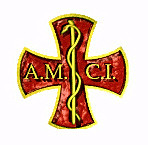     AMCI - Associazione Medici Cattolici Italiani CORSO ON-LINE ACCREDITATO ECM per tutte le professioni sanitarieI martedì dell’AMCI – sesta edizioneSALUTE E AMBIENTE QUALE FUTURO PER L’UOMO?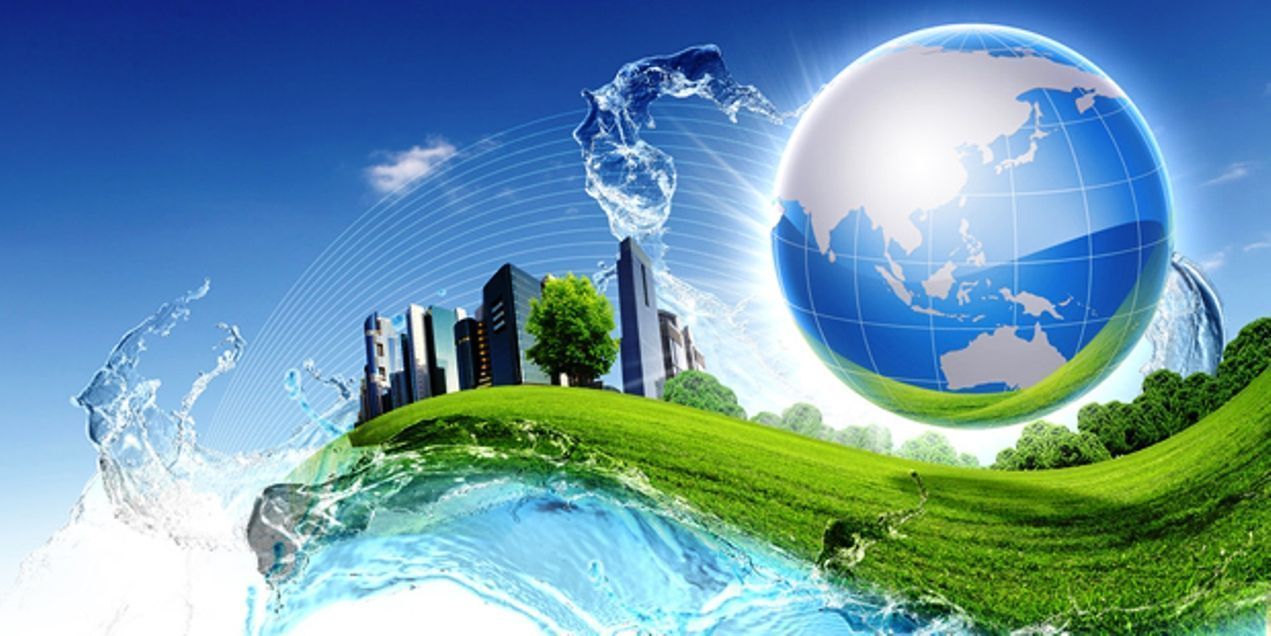 Programma 22 febbraio 2022 - ore 20.30AMBIENTE E SALUTE UNO SGUARDO STORICOAlessandro BargoniBIOETICA E AMBIENTE Paolo MerloModeratore: Lara Reale15 marzo 2022 - ore 20.30ALIMENTAZIONE E SALUTEAndrea PezzanaModeratore: Grazia Sinibaldi5 aprile 2022 - ore 20.30ANIMALI E UOMINI – DONO E RICONOSCENZA -Zootecnia sostenibileLuca BattagliniFrancesca BisaccoModeratore: Fabrizio Fracchia10 maggio 2022 - ore 20.30DOVE L’UOMO ABITA – SALUTE E MALATTIA Marco Bussone ZOONOSI E SPILLOVERGiovanni Di PerriModeratore: Ferdinando Garetto07 giugno 2022 - ore 20.30PER UN’ECOLOGIA INTEGRALE - DIALOGO A PIU’ VOCI Tavola rotonda:mons. Marco Brunetti – Ugo Marchisio - Andrea Ponta Moderatore: Enrico LargheroSEGRETERIA SCIENTIFICA: Enrico Larghero  –  Fabrizio Fracchia SEGRETERIA ORGANIZZATIVA Maria Grazia Sinibaldi Tel. 3394290588 FAX0114473299 E-mail grazia.sinibaldi@gmali.comQuota d’iscrizione:    40 Euro da versare tramite bonifico bancario:                                        Banca:  INTESA SAN PAOLO                                         IBAN: IT85 H030 6909 2171 0000 0072 697                                        Intestato a: Master & Congressi S.r.l.                                       Causale: Quota d’iscrizione Corso “Salute e Ambiente. Quale futuro per l’uomo?” seguito                                         da cognome e nome dell’iscritto.